PENGARUH JENIS PENSTABIL DAN PERBANDINGAN SUKROSA DAN GLUKOSA TERHADAP KARAKTERISTIK SOFT CANDY EKSTRAK SALAK BONGKOK (Salacca edulis.Reinw cv. Bongkok) Diajukan Untuk Memenuhi Syarat Sidang Sarjana TeknikJurusan Teknologi PanganOleh :Nela Triana Hidayanti(083020022)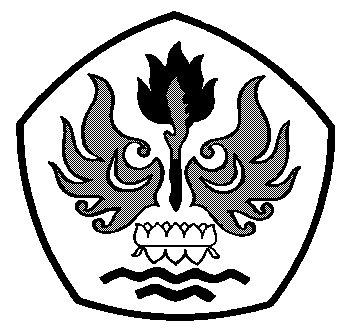 JURUSAN TEKNOLOGI PANGANFAKULTAS TEKNIKUNIVERSITAS PASUNDANBANDUNG2013TUGAS AKHIR